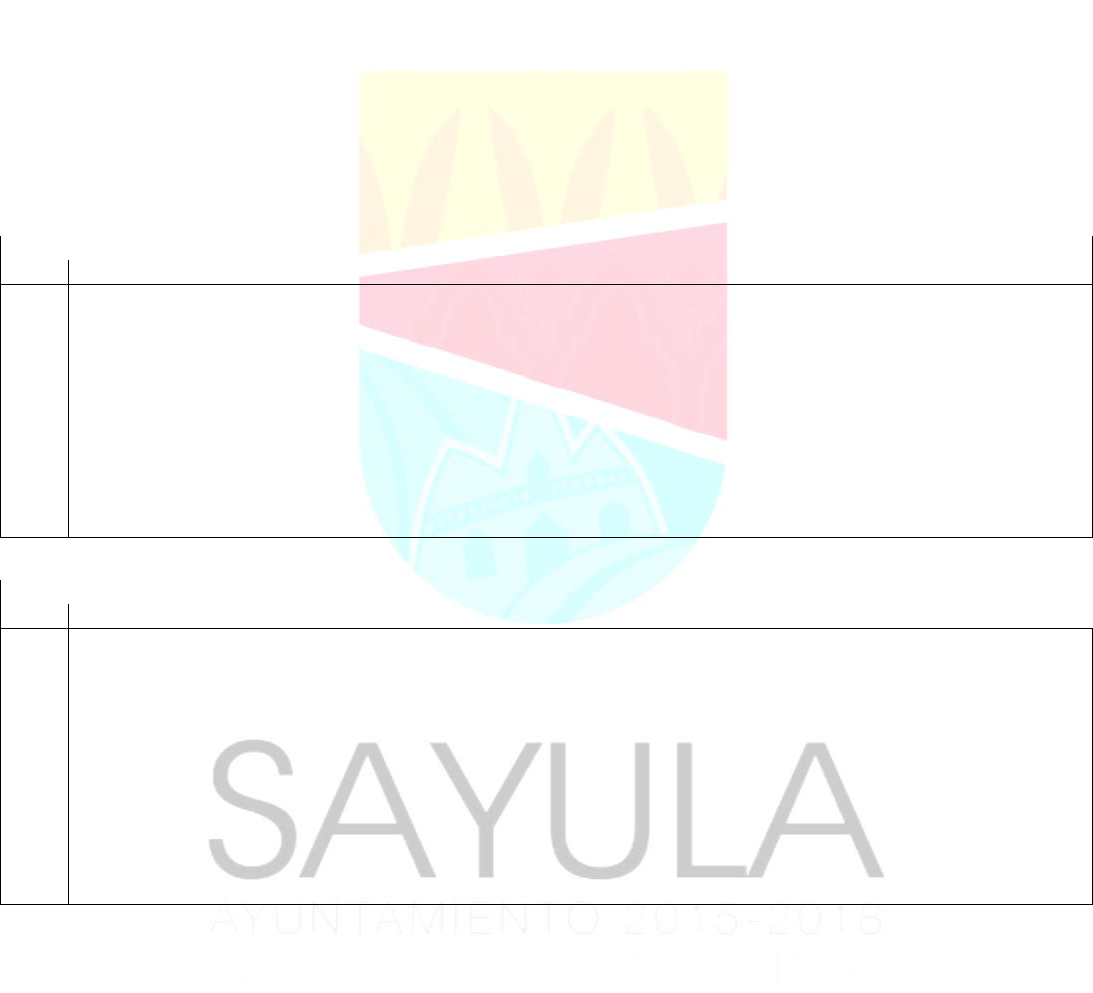 Desarrollar los sentimientos de cohesión y de disciplina. Lograr el mantenimiento de la paz y el orden sin afectar los derechos y las libertades de los individuos, y a si bien lograr un equilibrio entre la coerción y el respeto de los valores éticos, salvaguardar la integridad de las personas a si como perseverar la libertad de orden, prevenir vigilar y atacar las causas que generan la comisión de delitos y conductas antisociales. Hacer valer las normas establecidas en la sociedad, el procesamiento y la sanción de los delitos, a si bien cooperar con esclarecer los hechos, proteger al inocente, procurar que el culpable no quede impune y que se repare el daño y a si contribuir a asegurar el acceso a la justicia y el reglamento de la policía preventiva y de los servicios de tránsito y vialidad del municipio Sayula Jalisco.Estar siempre en sincronía con personal del H. Ayuntamiento en eventos concurridos dentro de la localidad para evitar multitudes y prevención.Dar confianza médiate el ejemplo a la población e invitar a la cooperación y unión de los ciudadanos para una mejora en la comunidad.Solicitar a la Fiscalía General del Estado, cursos de actualización, llenado de documentos oficiales IPH para todo el personal de la comisaria de seguridad pública con la finalidad de estar al día, tener los conocimientos para poder brindar un mejor servicio.4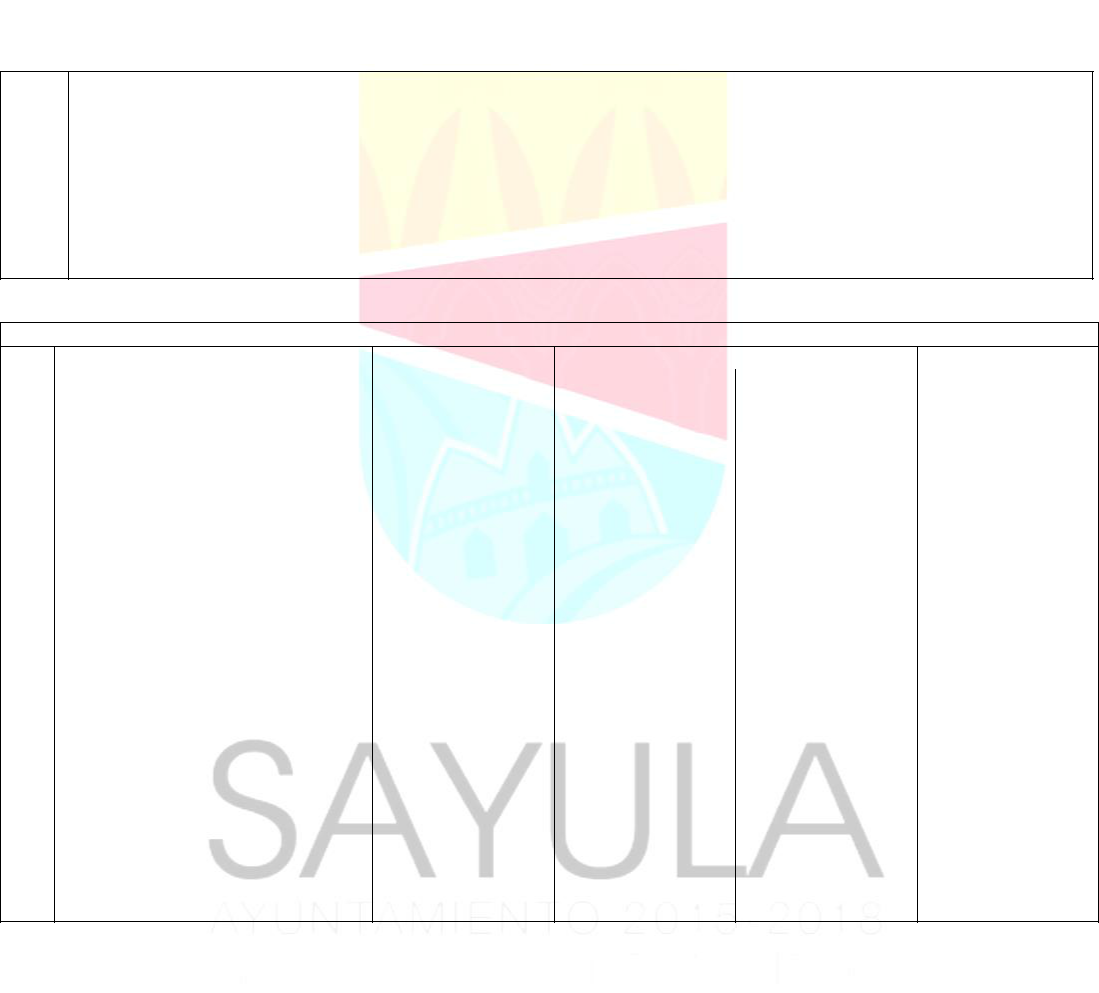 Atender la solicitud de los planteles educativos sobre el patrullaje diariamente en horario de ingreso y salida de la población estudiantil con la finalidad de erradicar la presencia de pandillerismo en la periferia de las instalacioneseducativas, colonias y barrios en donde existen escuelas de los diferentes niveles educativos.Capacitar y actualizar al personal encargado del área de prevención del delito, prevención de adicciones y del programa mujer segura.De igual manera la sincronía con sistema Amber y sistema AlbaMETAS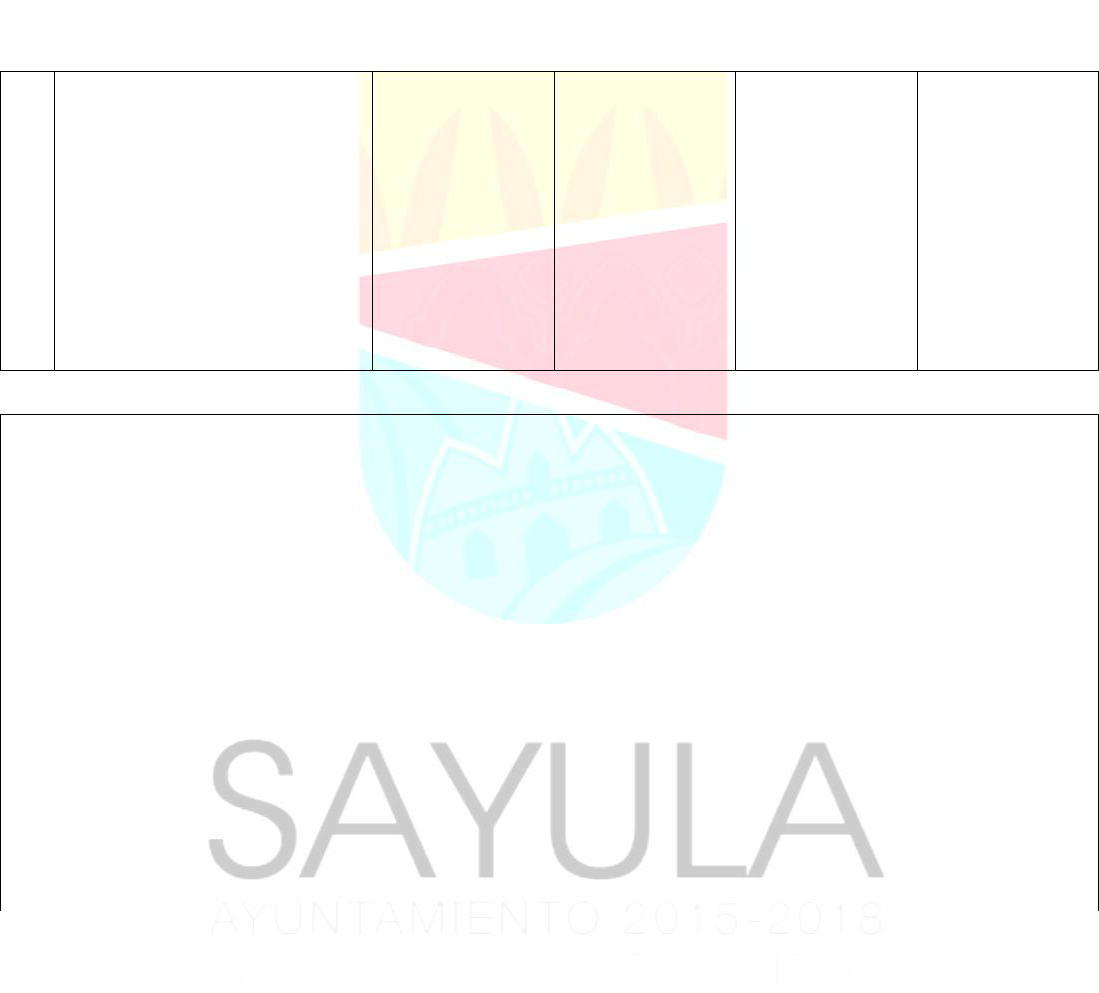 CALENDARIO DE ACTIVIDADES 2019el fin de radicar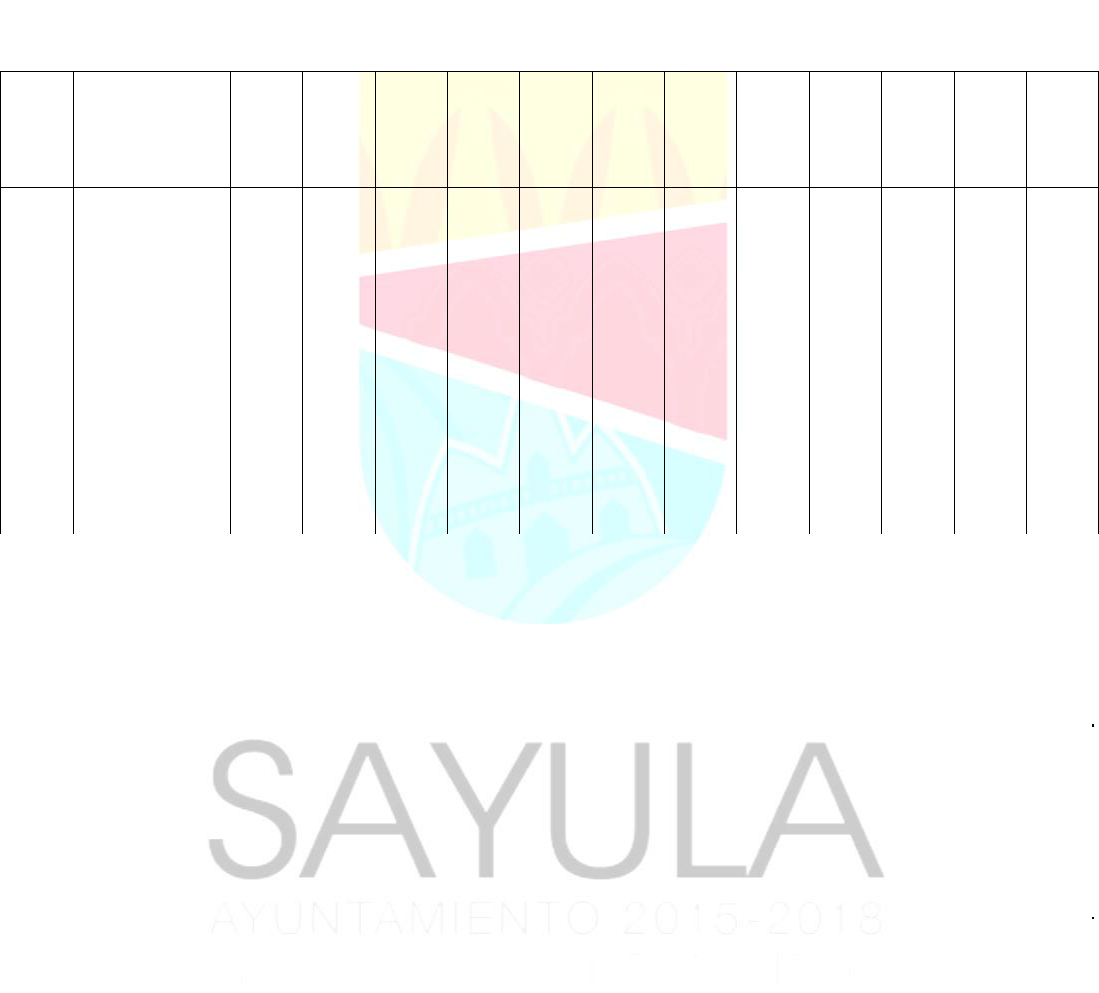 el consumo deestupefacientestemprana edad Supervisar y coadyuvar con el personal	A T E N T A M E N T E“2020, AÑO DE LA ACCION PO EL CLIMA, DE LA ELIMINACION DE LA VIOLENCIA CONTRA LAS MUJERES Y SU IGUALDAD SALARIAL”CIUDAD SAYULA, JALISCO 20 DE AGOSTO DEL 2020C. DAVID GARCIA MUNICIPALCOMISARIO DE SEGURIDAD PÚBLICA MUNICIPAL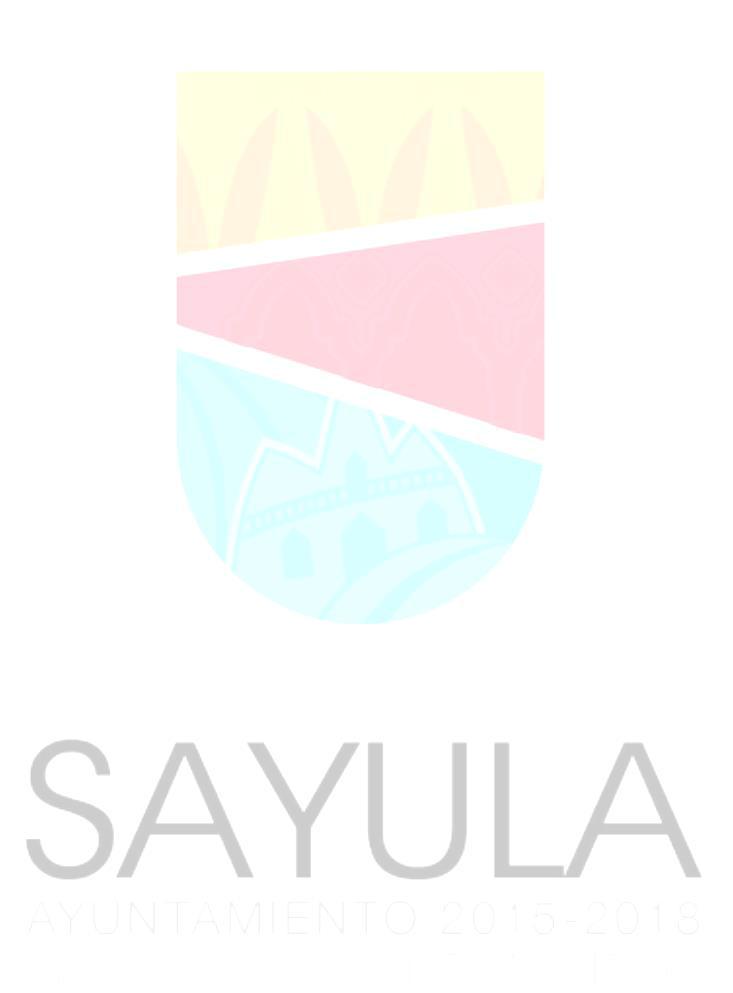 PROGRAMA OPERATIVO ANUAL , COMISARIA DESEGURIDAD PÚBLICA MUNICIPAL, SAYULA, JALISCO2019OBJETIVO GENERALNO.DESCRIPCIONOBJETIVO (S) ESPECIFICO (S)NO.DESCRIPCIONUNIDAD DE MEDIDAUNIDAD DE MEDIDANO.DESCRIPCIONESTRATEGIACONCEPTOCANTIDADRESPONSABLECONCEPTOANUALANUAL1.1   Coadyuvar en eventos culturales1.1   Coadyuvar en eventos culturalesOperativo dePrevenciónque   tiendan   al   progreso   delvigilancia móvil ymunicipio.fijo2.1Vigilar el cumplimiento de quejasVigilar el cumplimiento de quejasVigilar el cumplimiento de quejasProporcionar unaBuzón de quejasydenunciasciudadanas.atención  eficientey sugerencias.anónimaanónimaSeguridad PublicaSeguridad PublicaPermanente3.1Hacer  oportunamente  denunciasHacer  oportunamente  denunciasHacer  oportunamente  denunciasLlenado  enFormatos deciudadanas.ciudadanas.tiempo y de formadenunciacorrecta deinterpersonalformatos IPH.4.1   Hacer rondines en zonas de focoPropiciar unarojo (pandillerismo –atención eficientedelincuencia)y patrullaje5.1   Asistir oportunamente a lasSupervisión piePrograma Policíaescuelas y supervisar latierra y patrullaje.Escolarasistencia policial para laPreventivaprevención del delito mediante elprograma.DESCRIPCIONCRONOGRAMACRONOGRAMACRONOGRAMACRONOGRAMANO.DE LANO.DE LAENEFEBMARABRMAYJUNJULAGOSEPTOCTNOVDICACTIVIDADENEFEBMARABRMAYJUNJULAGOSEPTOCTNOVDICOperativos decontrol sobre1los barrios yXXXXXXXXXXXX1coloniasXXXXXXXXXXXXcoloniasconflictivas.Vigilar ycoadyuvar en2coordinaciónXXXXXXXXXXXX2con maestros yXXXXXXXXXXXXcon maestros ydirectivo de lasescuelasLlevar a cabooperativos3sobre lasXXXXXXXXXXXXinstitucionesescolares con4encargado deencargado deencargado deXXXXXXXXXXXXXX4prevención deprevención deprevención deXXXXXXXXXXXXXXprevención deprevención deprevención dedelito en susdelito en susdelito en suscomisiones ycomisiones ycomisiones yplaneación.planeación.planeación.CoadyuvarCoadyuvaraplicar el planaplicar el planaplicar el planD-NIII E enD-NIII E enD-NIII E en5caso decaso deXXXXXXXXXXXXXXdesastresdesastresnaturales onaturales onaturales oArtificiales.Artificiales.